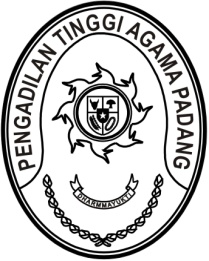 Nomor     	:	W3-A/        /KP.05.2/10/2022 	 12 Oktober 2022Lampiran	:	-Perihal	:	Keterangan Sisa Cuti Tahunan		a.n. Drs. Mhd. Nuh, S.H., M.H.	Yth.Ketua Pengadilan Agama Jambi Kelas IAAssalamu’alaikum, Wr. Wb.Yang bertanda tangan di bawah ini Ketua Pengadilan Tinggi Agama Padang dengan ini menerangkan bahwa saudara: 	N a m a	: Drs. Mhd. Nuh, S.H., M.H.	N I P	: 196512311994031044	Pangkat/Gol	: Pembina Utama Madya (IV/d)	Jabatan	: Ketua Pengadilan Agama Padang Kelas IA (Juli 2021-September 2022)Selama bertugas di Pengadilan Agama Painan yang bersangkutan memiliki keterangan cuti sebagai berikut :1. Sisa cuti tahunan tahun 2021 sebanyak 0 (nol) hari kerja;2. Sisa cuti tahunan tahun 2022 sebanyak 12 (dua belas) hari kerja;3. Belum pernah mengambil cuti sakit tahun 2022;4. Belum pernah mengambil cuti alasan penting tahun 2022.Demikianlah surat keterangan ini dibuat untuk dapat dipergunakan sebagaimana mestinya.WassalamWakil Ketua,Dr. Drs. Hamdani S., S.H., M.H.I.Tembusan: Yth. Ketua Pengadilan Tinggi Agama Padang (sebagai laporan)Nomor     	:	W3-A/        /KP.05.2/10/2022 	 12 Oktober 2022Lampiran	:	-Perihal	:	Keterangan Sisa Cuti Tahunan		a.n. Yang Ariani, S.Ag., M.H.	Yth.Ketua Pengadilan Agama Tangerang Kelas IAAssalamu’alaikum, Wr. Wb.Yang bertanda tangan di bawah ini Ketua Pengadilan Tinggi Agama Padang dengan ini menerangkan bahwa saudara: 	N a m a	: Yang Ariani, S.Ag., M.H.	N I P	: 197304131998032002	Pangkat/Gol	: Pembina Utama Muda (IV/c)	Jabatan	: Ketua Pengadilan Agama Pariaman Kelas IB (Juli 2021-September 2022)Selama bertugas di Pengadilan Agama Painan yang bersangkutan memiliki keterangan cuti sebagai berikut :1. Sisa cuti tahunan tahun 2021 sebanyak 3 (tiga) hari kerja;2. Sisa cuti tahunan tahun 2022 sebanyak 12 (dua belas) hari kerja;3. Belum pernah mengambil cuti sakit tahun 2022;4. Belum pernah mengambil cuti alasan penting tahun 2022.Demikianlah surat keterangan ini dibuat untuk dapat dipergunakan sebagaimana mestinya.WassalamWakil Ketua,Dr. Drs. Hamdani S., S.H., M.H.I.Tembusan: Yth. Ketua Pengadilan Tinggi Agama Padang (sebagai laporan)Nomor     	:	W3-A/        /KP.05.2/10/2022 	 12 Oktober 2022Lampiran	:	-Perihal	:	Keterangan Sisa Cuti Tahunan		a.n. Isrizal Anwar, S.Ag., M.Hum.	Yth.Ketua Pengadilan Agama Jambi Kelas IAAssalamu’alaikum, Wr. Wb.Yang bertanda tangan di bawah ini Ketua Pengadilan Tinggi Agama Padang dengan ini menerangkan bahwa saudara: 	N a m a	: Isrizal Anwar, S.Ag., M.Hum.	N I P	: 197301061999031006	Pangkat/Gol	: Pembina Tingkat I (IV/b)	Jabatan	: Ketua Pengadilan Agama Bukittinggi Kelas IB (Juli 2021-September 2022)Selama bertugas di Pengadilan Agama Painan yang bersangkutan memiliki keterangan cuti sebagai berikut :1. Sisa cuti tahunan tahun 2021 sebanyak 6 (enam) hari kerja;2. Sisa cuti tahunan tahun 2022 sebanyak 12 (dua belas) hari kerja;3. Telah mengambil cuti sakit sebanyak;4. Telah mengambil cuti alasan penting sebanyak.Demikianlah surat keterangan ini dibuat untuk dapat dipergunakan sebagaimana mestinya.WassalamWakil Ketua,Dr. Drs. Hamdani S., S.H., M.H.I.Tembusan: Yth. Ketua Pengadilan Tinggi Agama Padang (sebagai laporan)Nomor     	:	W3-A/        /KP.05.2/10/2022 	 12 Oktober 2022Lampiran	:	-Perihal	:	Keterangan Sisa Cuti Tahunan		a.n. Firdaus, S.H.I., M.H.	Yth.Ketua Pengadilan Agama Muara Bulian Kelas IBAssalamu’alaikum, Wr. Wb.Yang bertanda tangan di bawah ini Ketua Pengadilan Tinggi Agama Padang dengan ini menerangkan bahwa saudara: 	N a m a	: Firdaus, S.H.I., M.H.	N I P	: 198004062007041001	Pangkat/Gol	: Pembina (IV/a)	Jabatan	: Ketua Pengadilan Agama Sawahlunto Kelas II (Juli 2021-September 2022)Selama bertugas di Pengadilan Agama Painan yang bersangkutan memiliki keterangan cuti sebagai berikut :1. Sisa cuti tahunan tahun 2021 sebanyak 3 (tiga) hari kerja;2. Sisa cuti tahunan tahun 2022 sebanyak 12 (dua belas) hari kerja;3. Belum pernah mengambil cuti sakit tahun 2022;4. Belum pernah mengambil cuti alasan penting tahun 2022.Demikianlah surat keterangan ini dibuat untuk dapat dipergunakan sebagaimana mestinya.WassalamWakil Ketua,Dr. Drs. Hamdani S., S.H., M.H.I.Tembusan: Yth. Ketua Pengadilan Tinggi Agama Padang (sebagai laporan)Nomor     	:	W3-A/        /KP.05.2/10/2022 	 12 Oktober 2022Lampiran	:	-Perihal	:	Keterangan Sisa Cuti Tahunan		a.n. Taufik, S.H.I., M.A.	Yth.Ketua Pengadilan Agama Kota Banjar Kelas IBAssalamu’alaikum, Wr. Wb.Yang bertanda tangan di bawah ini Ketua Pengadilan Tinggi Agama Padang dengan ini menerangkan bahwa saudara: 	N a m a	: Taufik, S.H.I., M.A.	N I P	: 198111062007041001	Pangkat/Gol	: Pembina (IV/a)	Jabatan	: Ketua Pengadilan Agama Maninjau Kelas II (Juli 2021-September 2022)Selama bertugas di Pengadilan Agama Painan yang bersangkutan memiliki keterangan cuti sebagai berikut :1. Sisa cuti tahunan tahun 2021 sebanyak 5 (lima) hari kerja;2. Sisa cuti tahunan tahun 2022 sebanyak 12 (dua belas) hari kerja;3. Belum pernah mengambil cuti sakit tahun 2022;4. Telah mengambil cuti alasan penting sebanyak 1 (satu) hari kerja.Demikianlah surat keterangan ini dibuat untuk dapat dipergunakan sebagaimana mestinya.WassalamWakil Ketua,Dr. Drs. Hamdani S., S.H., M.H.I.Tembusan: Yth. Ketua Pengadilan Tinggi Agama Padang (sebagai laporan)Nomor     	:	W3-A/        /KP.05.2/10/2022 	 12 Oktober 2022Lampiran	:	-Perihal	:	Keterangan Sisa Cuti Tahunan		a.n. H. A. Havizh Martius, S.Ag., S.H., M.H.	Yth.Ketua Pengadilan Agama Serang Kelas IAAssalamu’alaikum, Wr. Wb.Yang bertanda tangan di bawah ini Ketua Pengadilan Tinggi Agama Padang dengan ini menerangkan bahwa saudara: 	N a m a	: H. A. Havizh Martius, S.Ag., S.H., M.H.	N I P	: 197707112002121005	Pangkat/Gol	: Pembina Tingkat I (IV/b)	Jabatan	: Ketua Pengadilan Agama Payakumbuh Kelas IB (Agustus 2021-September 2022)Selama bertugas di Pengadilan Agama Painan yang bersangkutan memiliki keterangan cuti sebagai berikut :1. Sisa cuti tahunan tahun 2021 sebanyak 0 (nol) hari kerja;2. Sisa cuti tahunan tahun 2022 sebanyak 12 (dua belas) hari kerja;3. Belum pernah mengambil cuti sakit tahun 20224. Telah mengambil cuti alasan penting sebanyak 12 (dua belas) hari kerja.Demikianlah surat keterangan ini dibuat untuk dapat dipergunakan sebagaimana mestinya.WassalamWakil Ketua,Dr. Drs. Hamdani S., S.H., M.H.I.Tembusan: Yth. Ketua Pengadilan Tinggi Agama Padang (sebagai laporan)Nomor     	:	W3-A/        /KP.05.2/10/2022 	 12 Oktober 2022Lampiran	:	-Perihal	:	Keterangan Sisa Cuti Tahunan		a.n. Salman, S.H.I., M.A.	Yth.Ketua Pengadilan Agama Bangko Kelas IBAssalamu’alaikum, Wr. Wb.Yang bertanda tangan di bawah ini Ketua Pengadilan Tinggi Agama Padang dengan ini menerangkan bahwa saudara: 	N a m a	: Salman, S.H.I., M.A.	N I P	: 197904072007041001	Pangkat/Gol	: Pembina (IV/a)	Jabatan	: Ketua Pengadilan Agama Painan Kelas II (Februari 2022-September 2022)Selama bertugas di Pengadilan Agama Painan yang bersangkutan memiliki keterangan cuti sebagai berikut :1. Sisa cuti tahunan tahun 2021 sebanyak 0 (nol) hari kerja;2. Sisa cuti tahunan tahun 2022 sebanyak 8 (delapan) hari kerja.3. Belum pernah mengambil cuti sakit tahun 2022;4. Belum pernah mengambil cuti alasan penting tahun 2022.Demikianlah surat keterangan ini dibuat untuk dapat dipergunakan sebagaimana mestinya.WassalamWakil Ketua,Dr. Drs. Hamdani S., S.H., M.H.I.Tembusan: Yth. Ketua Pengadilan Tinggi Agama Padang (sebagai laporan)Nomor     	:	W3-A/        /KP.05.2/10/2022 	 12 Oktober 2022Lampiran	:	-Perihal	:	Keterangan Sisa Cuti Tahunan		a.n. Ariefrahmy, S.H.I., M.A.	Yth.Ketua Pengadilan Agama Pariaman Kelas IBAssalamu’alaikum, Wr. Wb.Yang bertanda tangan di bawah ini Ketua Pengadilan Tinggi Agama Padang dengan ini menerangkan bahwa saudara: 	N a m a	: Ariefrahmy, S.H.I., M.A.	N I P	: 198105102006042004	Pangkat/Gol	: Pembina (IV/a)	Jabatan	: Ketua Pengadilan Agama Padang Panjang Kelas II (Juli 2021-September 2022)Selama bertugas di Pengadilan Agama Painan yang bersangkutan memiliki keterangan cuti sebagai berikut :1. Sisa cuti tahunan tahun 2021 sebanyak 0 (nol) hari kerja;2. Sisa cuti tahunan tahun 2022 sebanyak 10 (sepuluh) hari kerja.3. Belum pernah mengambil cuti sakit tahun 2022;4. Belum pernah mengambil cuti alasan penting tahun 2022.Demikianlah surat keterangan ini dibuat untuk dapat dipergunakan sebagaimana mestinya.WassalamWakil Ketua,Dr. Drs. Hamdani S., S.H., M.H.I.Tembusan: Yth. Ketua Pengadilan Tinggi Agama Padang (sebagai laporan)